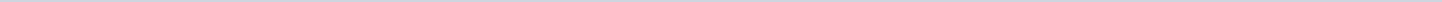 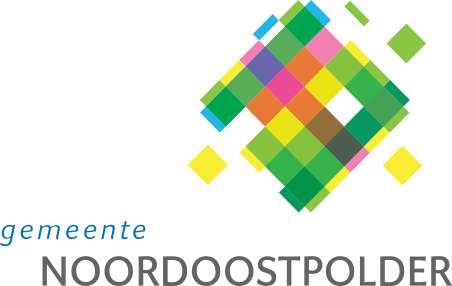 Gemeente NoordoostpolderAangemaakt op:Gemeente Noordoostpolder29-03-2024 15:33Besluitenlijsten raad9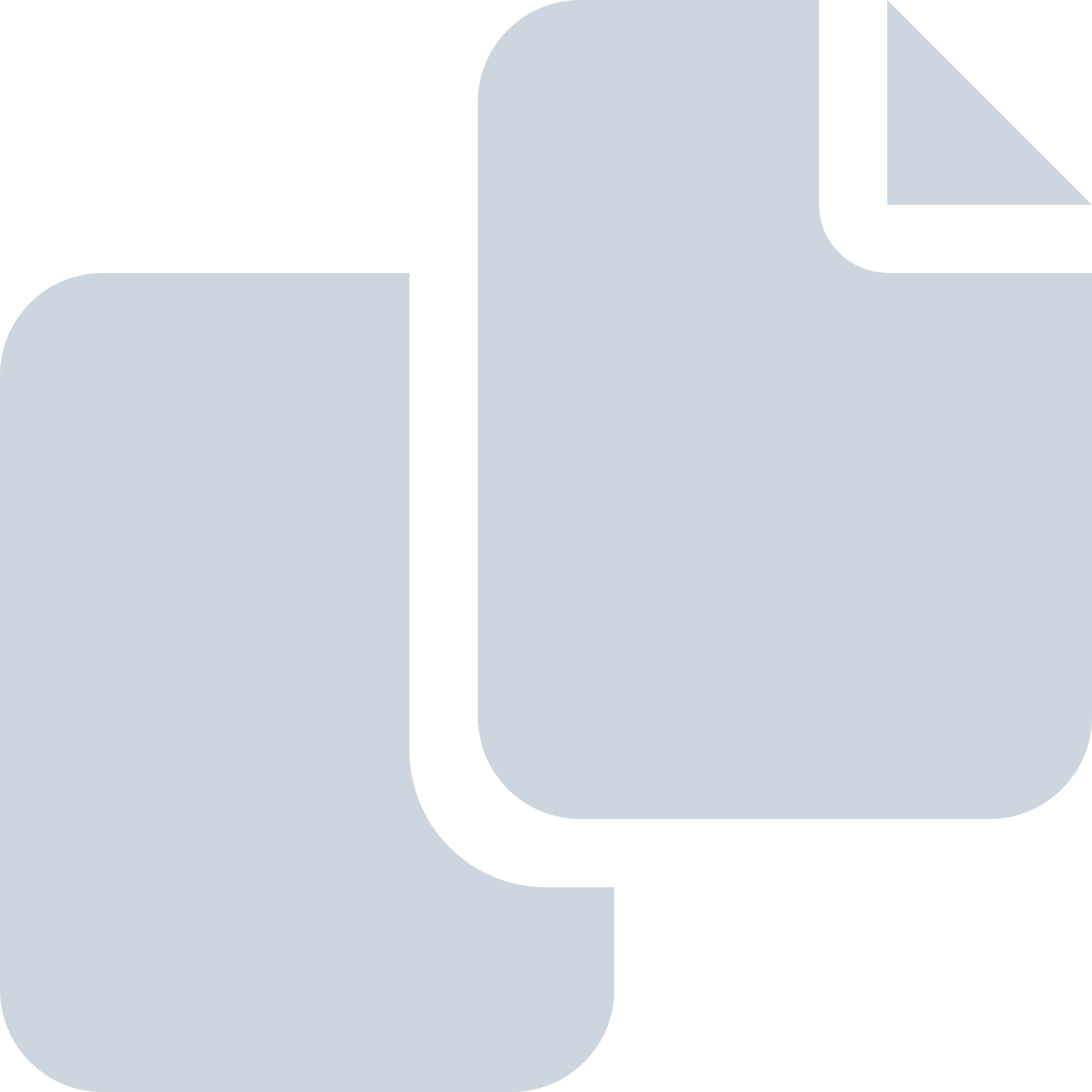 Periode: 2023#Naam van documentPub. datumInfo1.Besluitenlijst gemeenteraad Noordoostpolder 8 mei 202306-06-2023PDF,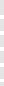 1,62 MB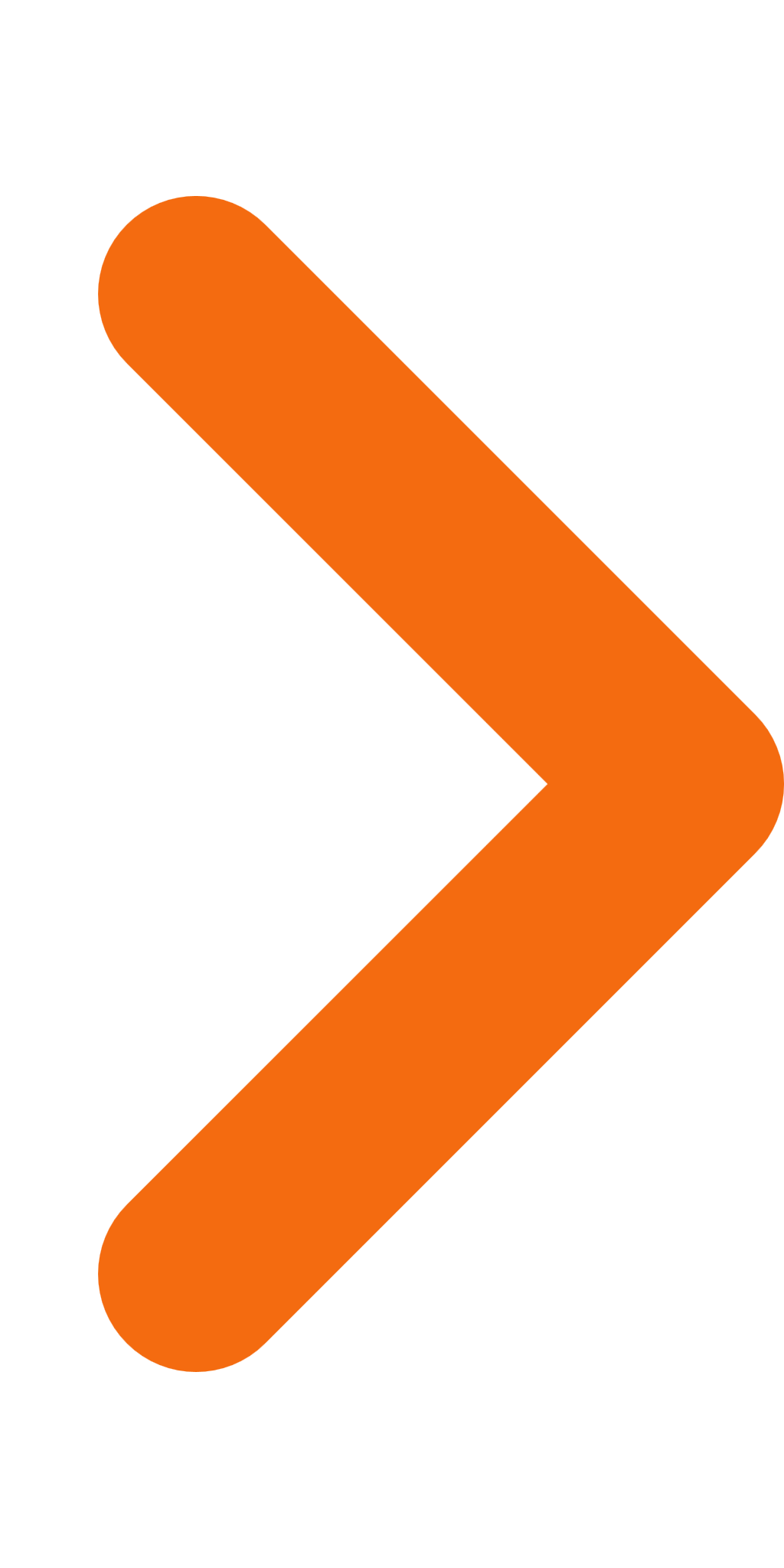 2.Besluitenlijst gemeenteraad Noordoostpolder 6 maart 202304-04-2023PDF,1,45 MB3.Besluitenlijst gemeenteraad Noordoostpolder 5 juni 202311-07-2023PDF,2,23 MB4.Besluitenlijst gemeenteraad Noordoostpolder 30 januari 202307-03-2023PDF,1,07 MB5.Besluitenlijst gemeenteraad Noordoostpolder 3 april 202309-05-2023PDF,2,97 MB6.Besluitenlijst gemeenteraad Noordoostpolder 2 oktober 202314-11-2023PDF,1,42 MB7.Besluitenlijst gemeenteraad Noordoostpolder 13 november 202312-12-2023PDF,1,92 MB8.Besluitenlijst gemeenteraad Noordoostpolder 12 december 202231-01-2023PDF,1,85 MB9.Besluitenlijst gemeenteraad Noordoostpolder 10 juli 202303-10-2023PDF,3,02 MB